ΑΙΤΗΣΗ ΣΥΜΜΕΤΟΧΗΣ Καλοκαιρινό CAMP Βασιλικής 2022Ημερομηνία:..................... Αρ. πρωτ.:........................   Τμήμα: ..…………………………Α. ΣΤΟΙΧΕΙΑ ΓΟΝΕΑΟΝΟΜΑ –ΕΠΙΘΕΤΟ ΠΑΤΕΡΑ:.............................................................................................ΟΝΟΜΑ –ΕΠΙΘΕΤΟ ΜΗΤΕΡΑΣ............................................................................................ΔΙΕΥΘΥΝΣΗ ΚΑΤΟΙΚΙΑΣ:.....................................................................................................ΤΗΛΕΦΩΝΟ ΟΙΚΙΑΣ:............................................................................................................ΤΗΛ. ΚΙΝΗΤΟ ΠΑΤΕΡΑ:..............................ΤΗΛ. ΚΙΝΗΤΟ ΜΗΤΕΡΑΣ:...............................ΤΗΛΕΦΩΝΟ ΕΡΓΑΣΙΑΣ:.............................ΤΗΛΕΦΩΝΟ ΑΝΑΓΚΗΣ:...................................E-MAIL:………………………………………………………………………………………………Β. ΣΤΟΙΧΕΙΑ ΠΑΙΔΙΟΥΟΝΟΜΑ:........................................................ΕΠΙΘΕΤΟ:.......................................................ΧΡΟΝΟΛΟΓΙΑ ΓΕΝΝΗΣΗΣ: .................................................................................................ΤΑΞΗ ΠΟΥ ΘΑ ΠΑΕΙ ΤΗΝ ΕΠΟΜΕΝΗ ΣΧΟΛΙΚΗ ΧΡΟΝΙΑ……..........................................Κολυμβητικό επίπεδο:        Καλό                        Μέτριο                    Με μπρατσάκια  Επιλέξτε την χρονική περίοδο που σας ενδιαφέρει1η περίοδος από 20/6/2022-17/7/2022                                                                        Αριθμός απόδειξηςΓια την 1η περίοδο                                                        2η περίοδος από 18/7/2022-19/8/2022                                                                        Αριθμός απόδειξηςΓια την 2η περίοδο                                                         Γ. ΔΙΚΑΙΟΛΟΓΗΤΙΚΑ: - Ιατρική Βεβαίωση  - Πιστοποιητικό Γέννησης	- Πιστοποιητικό Οικογενειακής Κατάστασης (Τρίτεκνοι – Πολύτεκνοι)                Δ. Το παιδί μου θα παραλαμβάνει επίσης, εκτός από τον κηδεμόνα, ο/η 1.............................................................................................................................................2.............................................................................................................................................3.............................................................................................................................................Ώρα αποχώρησης:14:00-14:30                                    15:30-16:00Ε. ΠΑΡΑΤΗΡΗΣΕΙΣ………………………………………………………………………………………………………………………………………………………………………………………………………………………………………………………………………………………………………………………………………………………………………………………………………………………………ΣΗΜΕΙΩΣΗ: Το αντίτιμο της συνδρομής σε περίπτωση πρόωρης αποχώρησης από το Πρόγραμμα δεν επιστρέφεται.O/Η υπογραφών δηλώνω υπεύθυνα ότι:Τα ανωτέρω στοιχεία είναι ακριβή και αληθή.Ημερομηνία:      /        /                                                          Ο/Η ΔΗΛ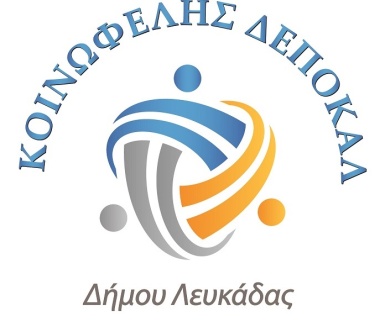 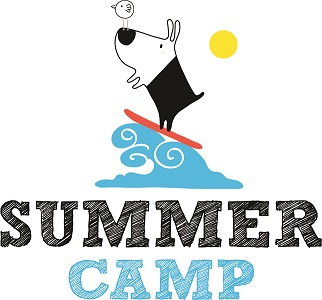 